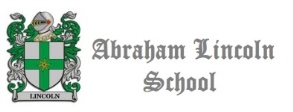 	                   GUIA DE ESTUDIO N°1		                     Sistema AuditivoCurso: 3° MedioProfesor: Sergio Urrejola AObjetivo: Reconocer estructuras del oído e identificar funcionesI) Ejercicio de reconocimiento de las partes del oído: Coloca las partes del oído en los lugares correctos    de la imagen.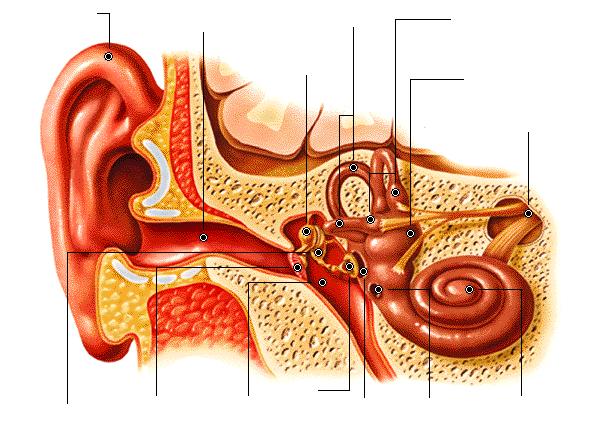 II) Encierra en un círculo la alternativa correcta1. Corresponde al órgano encargado de comunicar la faringe y el oído medio, además de mantener la     presión a ambos lados del tímpano. Esta definición habla:a) Del caracolb) Del estriboc) Del conducto auditivod) De la Trompa de Eustaquioe) De los canales vestibulares2. Enfermedad que genera que quién la padezca escuche ruidos cuando no hay una fuente sonora, que    pueden ser silbidos o zumbidos:a) Otitisb) Tinnitusc) Sorderad) Presbiacusiae) Vértigo3. En la cadena de huesillos, se encuentran:I. MartilloII. YunqueIII. Cócleaa) Solo I            b) Solo II               c) I y II                      d) I y III                 e) I, II y III4. La estructura encargada de transformar las vibraciones en impulsos nerviosos es:a) El tímpanob) El órgano de Cortic) La Trompa de Eustaquiod) El caracole) La endolinfa5. Estructura que se encuentra en la extensión del canal auditivo, denominada oído externo:a) Cócleab) Martilloc) Pabellón auditivod) Aparato vestibulare) Órgano de CortiIII) Responda las siguientes preguntas.¿Qué función cumple el tímpano?¿Cuáles son las dos funciones que cumple el oído?¿Qué estructuras forman el oído medio?¿Cómo se relacionan la ventana oval y el estribo?¿Qué función cumple la trompa de Eustaquio?¿Cuáles son las dos porciones diferenciadas del oído interno? ¿Qué funciones cumplen?¿Qué función cumple el órgano de Corti y dónde se encuentra?¿En qué lugares específicos se encuentran la endolinfa y la perilinfa? ¿Cuál es su función?¿Qué función cumple el utrículo y sáculo?¿Qué ocurriría si no existieran otolitos?	1. Cóclea 2.martillo 3.oreja  4.tímpano 5.vestíbulo 6.nervio auditivo 7.ventana oval 8. estribo 9.canales semicirculares 10.conducto auditivo externo 11.yunque 12.trompa de Eustaquio